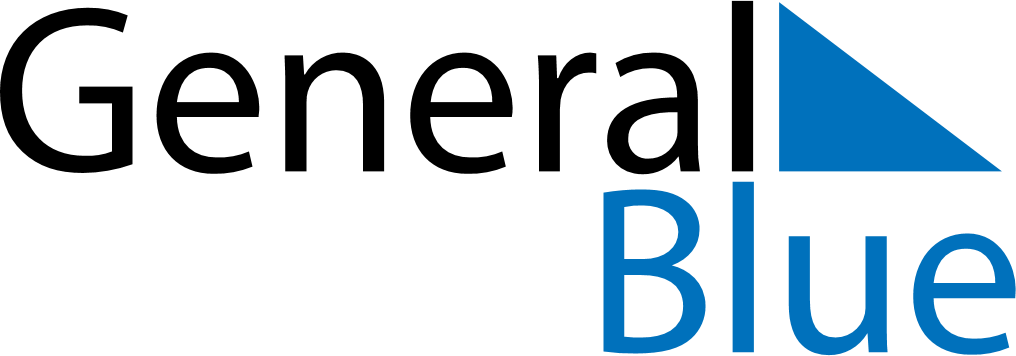 Quarter 2 of 2020PhilippinesQuarter 2 of 2020PhilippinesQuarter 2 of 2020PhilippinesQuarter 2 of 2020PhilippinesQuarter 2 of 2020PhilippinesQuarter 2 of 2020PhilippinesApril 2020April 2020April 2020April 2020April 2020April 2020April 2020April 2020MondayTuesdayTuesdayWednesdayThursdayFridaySaturdaySunday1234567789101112131414151617181920212122232425262728282930May 2020May 2020May 2020May 2020May 2020May 2020May 2020May 2020MondayTuesdayTuesdayWednesdayThursdayFridaySaturdaySunday123455678910111212131415161718191920212223242526262728293031June 2020June 2020June 2020June 2020June 2020June 2020June 2020June 2020MondayTuesdayTuesdayWednesdayThursdayFridaySaturdaySunday12234567899101112131415161617181920212223232425262728293030Apr 9: Day of Valor
Apr 9: Maundy ThursdayApr 10: Good FridayApr 11: Easter SaturdayApr 12: Easter SundayApr 27: Lapu-Lapu DayMay 1: Labour DayMay 24: End of Ramadan (Eid al-Fitr)Jun 12: Independence DayJun 19: José Rizal’s birthday